Čestné prohlášení o počtu listů a pravdivosti údajů v nabídce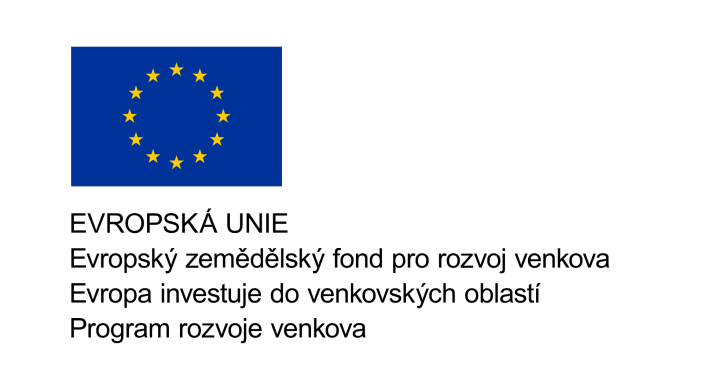 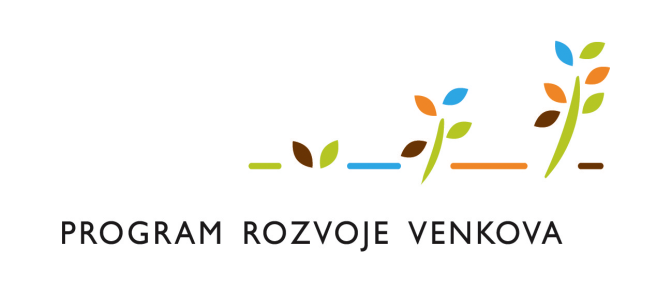 UchazečNázev: (doplní uchazeč)	Sídlo: (doplní uchazeč)Já, níže podepsaný statutární orgán/člen statutárního orgánu dodavatele:Obchodní firmy/ Jméno a příjmení:se sídlem/s  místem podnikání, popř. místem trvalého pobytu:IČ:Čestně prohlašuji, že veškeré výše uvedené informace v této nabídce jsou úplné a pravdivé,Čestně prohlašuji, že nabídka obsahuje …………. listů.“V (doplní uchazeč), dne (doplní uchazeč)Vlastnoruční podpis:……………………………………Titul, jméno, příjmení, funkce oprávněné osoby za uchazeče jednatZadavatel:Česká republika – Státní pozemkový úřad, Krajský pozemkový úřad pro Jihočeský kraj,Pobočka TáborSídlo:Husovo nám. 2938, 390 02 TáborZastoupený:Ing. Davidem Mišíkem, vedoucím Pobočky TáborIČO:01312774DIČ:CZ 01312774Název veřejné zakázky:Vypracování návrhu Komplexních pozemkových úprav v k. ú. Babčice, Domamyšl, Malešín u Vodice, Vodice u TáboraSp. značka / evid. číslo VZ2VZ1680/2016-505207Druh zadávacího řízení:Otevřené řízení